City of Dublin Education and Training Board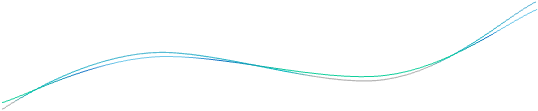 Adult Literacy Awareness CourseTimetableSessionTitleTutorsDateSession 1Literacy Landscape and TheoristsSession 2Theorists, Impacts & CausesSession 3Literacy Awareness & Creating a Literacy Friendly EnvironmentSession 4Referrals and Boundaries in Adult Literacy EducationSession 5How Learning Works – Tips & ToolsSession 6Integrating LiteracyDay & Time:	  Venue: 	Day & Time:	  Venue: 	Day & Time:	  Venue: 	Day & Time:	  Venue: 	Email:                                             Ph:                                             Website:Email:                                             Ph:                                             Website:Email:                                             Ph:                                             Website:Email:                                             Ph:                                             Website: